Tra i vari progetti di sensibilizzazione ambientale con le scuole e la cittadinanza da Settembre nel Comune di Noale c’è, con il progetto SCUOL@BIS oltre al Car-pooling e al Pedibus già attivi, la possibilità di portare i bambini a scuola con due CARGO BIKE a pedalata assistita. L’Amministrazione Comunale ha acquistato due  Cargo Bike ed ha aperto un bando per la gestione, al quale hanno aderito alcuni genitori che, grazie a questo mezzo, passeranno a prelevare altri bambini sul tragitto casa-scuola da portare a scuola oltre ai propri figli. Il cargo bike ha tre ruote e può portare fino a 4 bambini e gli zaini.Inoltre le Cargo Bike possono essere utilizzate anche durante un tragitto casa-scuola di supporto al Pedibus per trasportare solo gli zaini dei bambini.Le due Cargo Bike sono già operative ed abbiamo ricevuto molti altri genitori che avrebbero voluto “adottarle” ed “utilizzarle” per supportare l’iniziativa.Oltre all’Amministrazione Comunale e ai due genitori che fino ad ora hanno aderito ufficialmente, l’attività è stato portata avanti con la società Agenda 21 che in questi anni ha collaborato per strutturare i servizi sopra citati assistendo gli uffici comunali.L’obiettivo è sempre stato quello di promuovere mezzi di trasporto green e invitare i cittadini a lasciare ferma l’auto soprattutto nei centri come Noale dove la mobilità è già agevolata rispetto alle grandi città. Essere sensibili ai temi ambientali e rispettare il nostro territorio è solo questione di educazione culturale necessaria per cambiare le proprie abitudini.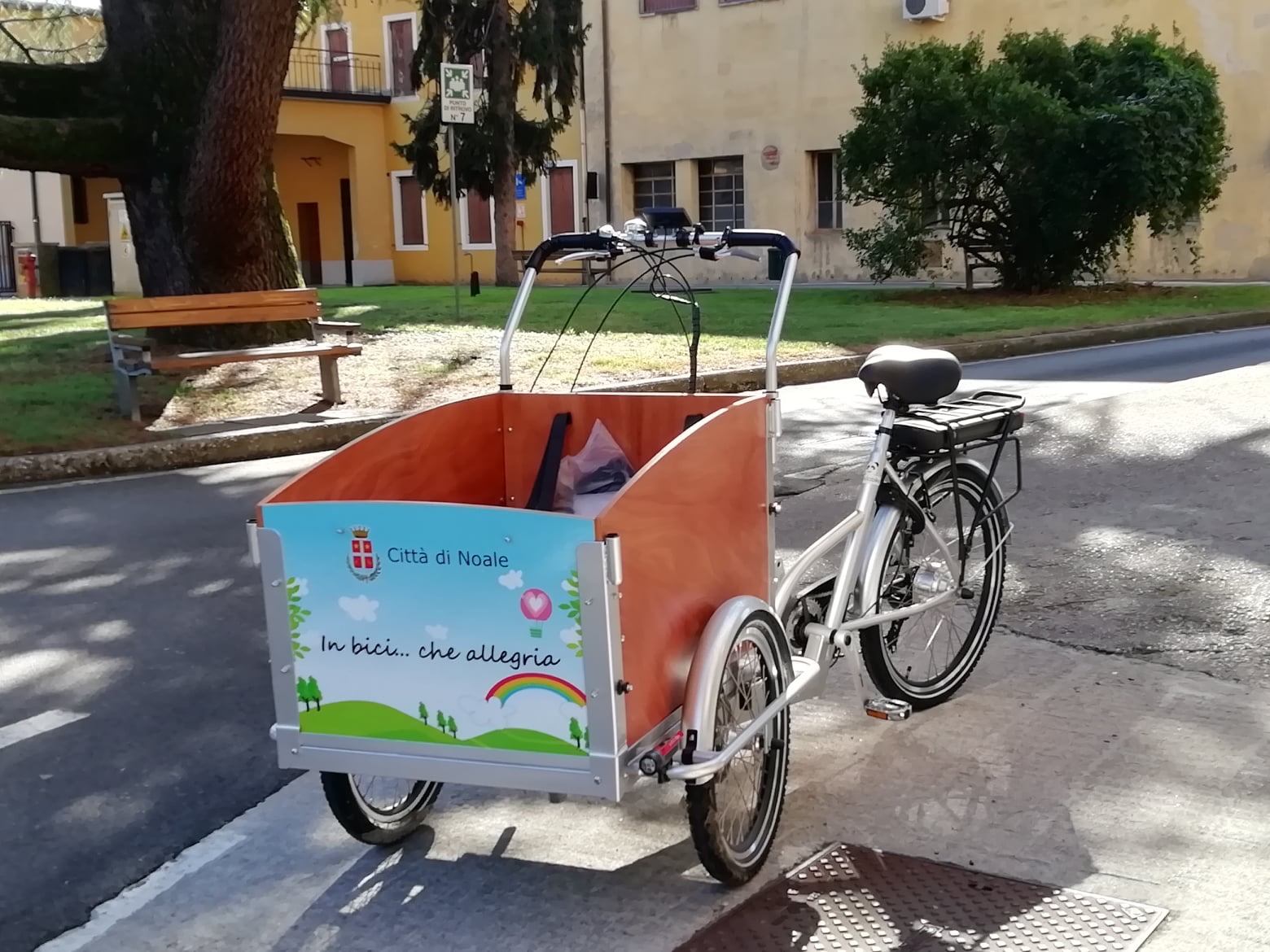 